Publicado en Madrid el 25/04/2018 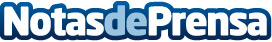 Nuevo café de especialidad en Cafés La Mexicana: Brasil Caramelo DoceCafés La Mexicana presenta su nuevo café de Edición Limitada: Brasil Caramelo Doce, con calificación SCAA de 83 puntos. Un nuevo café de origen, 100% arábica, secado al sol y tostado artesanalmenteDatos de contacto:Miriam Illescas913271216Nota de prensa publicada en: https://www.notasdeprensa.es/nuevo-cafe-de-especialidad-en-cafes-la Categorias: Internacional Nacional Gastronomía E-Commerce Consumo http://www.notasdeprensa.es